ŚMIGUS - DYNGUS NA KURPIACHŚmigus-dyngus zwany obecnie lanym poniedziałkiem był pierwotnie zwyczajemmagicznym mającym na celu spowodowanie deszczu na zasiane pola.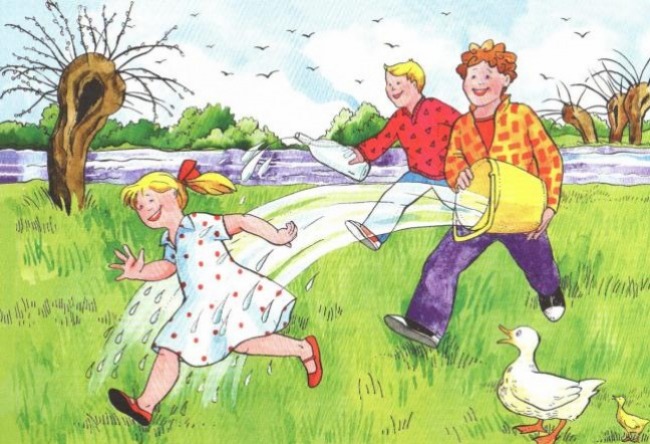 Na Kurpiach - oblewanie wodą zawsze zaczyna się w godzinach porannych.Do tego celu używa się pistoletów, wiaderek, butelek, konewek, kubków orazróżnorodnych sikawek.Dawniej na Kurpiach panował zwyczaj, iż w drugi dzień świąt mężczyźni oblewalikobiety, które im się podobały, a następnego dnia odwrotnie: kobiety oblewałymężczyzn.Mężczyźni chodząc „za oblewkiem” wybierali domy, gdzie znajdowały się panny nawydaniu.Panny, które nie zostały oblane - przez najbliższy rok nie wyszły za mąż.Lany poniedziałek to święto, które sprawia dużo frajdy dzieciom i dorosłym.                                                                     Lena Mierzejewska klasa 3b - 9 lat